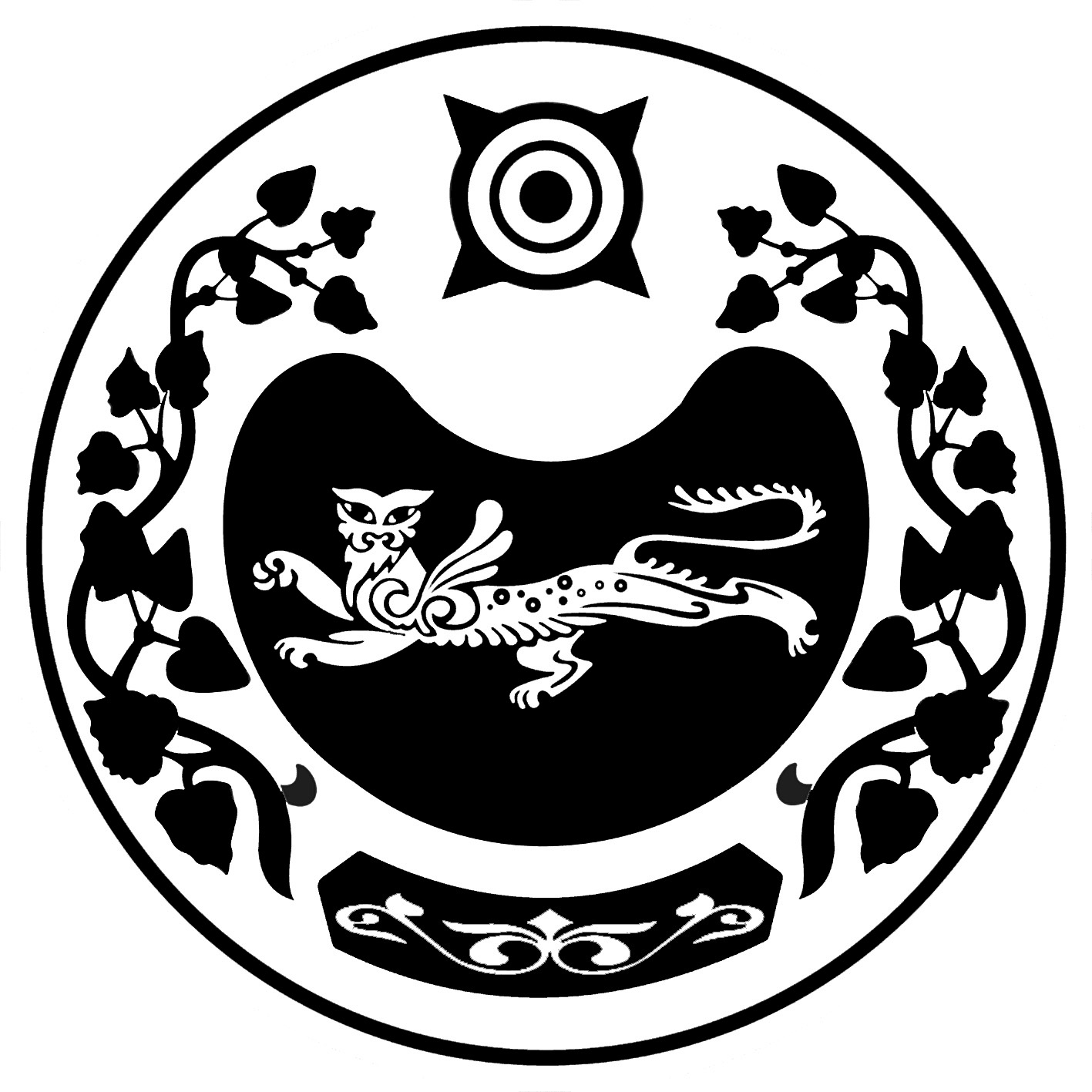 РОССИЯ ФЕДЕРАЦИЯЗЫ			РОССИЙСКАЯ ФЕДЕРАЦИЯХАКАС РЕСПУБЛИКАЗЫ			  РЕСПУБЛИКА ХАКАСИЯ	АFБАН ПИЛТIРI		                               АДМИНИСТРАЦИЯ АЙМАFЫНЫH УСТАF-ПАСТАА                    УСТЬ-АБАКАНСКОГО РАЙОНАПОСТАНОВЛЕНИЕот 14.12.2023 г.    № 1552 - пр.п. Усть-АбаканВ соответствии  с  Федеральным законом от 06.10.2003 № 131-ФЗ «Об общих принципах  организации  местного  самоуправления  в   Российской Федерации»        (с последующими изменениями), подпунктом 2 пункта 1 статьи 6, статьи 12 Федерального закона от 07.12.2011 № 416-ФЗ «О водоснабжении и водоотведении», руководствуясь статьей 66 Устава муниципального образования Усть-Абаканский район, администрация Усть-Абаканского районаПОСТАНОВЛЯЕТ: 1. Определить  гарантирующей организацией ГУП РХ «Хакасресводоканал», осуществляющей свою деятельность в сфере холодного водоснабжения, для централизованных систем холодного  водоснабжения:1.1. в границах муниципального образования Расцветовский сельсовет Усть-Абаканского района Республики Хакасия;1.2. в границах населенного пункта деревня Курганная Солнечного сельсовета Усть-Абаканского района Республики Хакасия.2. Определить  гарантирующей организацией ГУП РХ «Хакасресводоканал», осуществляющей свою деятельность в сфере водоотведения, для централизованных систем водоотведения:2.1. в границах муниципального образования Расцветовский сельсовет Усть-Абаканского района Республики Хакасия.3. Управляющему делами администрации Усть-Абаканского района Лемытской О.В. разместить настоящее постановление на официальном сайте администрации Усть-Абаканского района в сети Интернет.4. Главному редактору газеты «Усть-Абаканские известия» Церковной И.Ю. опубликовать настоящее постановление в газете «Усть-Абаканские известия».5. Контроль за исполнением настоящего постановления возложить на заместителя Главы администрации Усть-Абаканского района по вопросам ЖКХ и строительства — руководителя Управления ЖКХ и строительства администрации Усть-Абаканского района Новикову Т.В.Глава Усть-Абаканского района 		                                           Е.В. ЕгороваОб  определении   гарантирующей  организации для    централизованных    систем  холодного  водоснабжения  и водоотведения в границах сельских  поселений муниципального     образования Усть-Абаканский район Республики Хакасия